StudyAbr	adFullerton College | Cypress CollegeStart Planning Now for Future Programs!NOCCCDStudy Abroad ProgramStudy Abroad Office: Room 823 Fullerton CollegeNorth Orange County Community College DistrictStudyAbr	adFullerton College | Cypress CollegeDoug Eisner, Coordinator E-mail: deisner@fullcoll.eduPhone: 714-992-7308Office #: 1324-01Erika Sater, Admin. Asst. Email:  esater@fullcoll.edu Phone: 714-732-5688Office: 823http://studyabroad.fullcoll.edu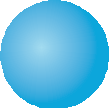 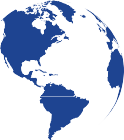 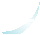 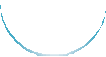 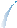 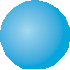 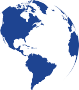 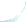 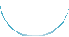 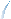 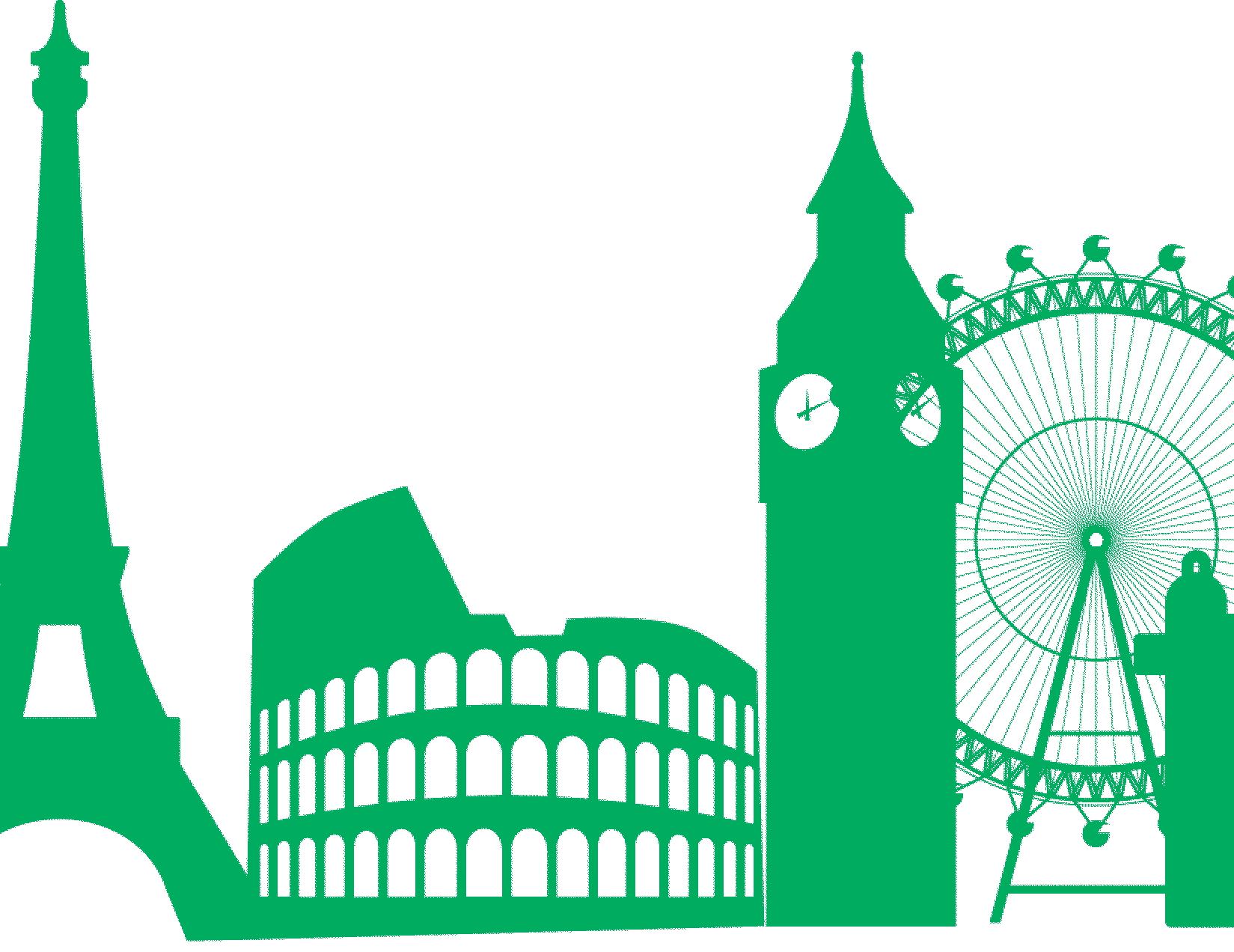 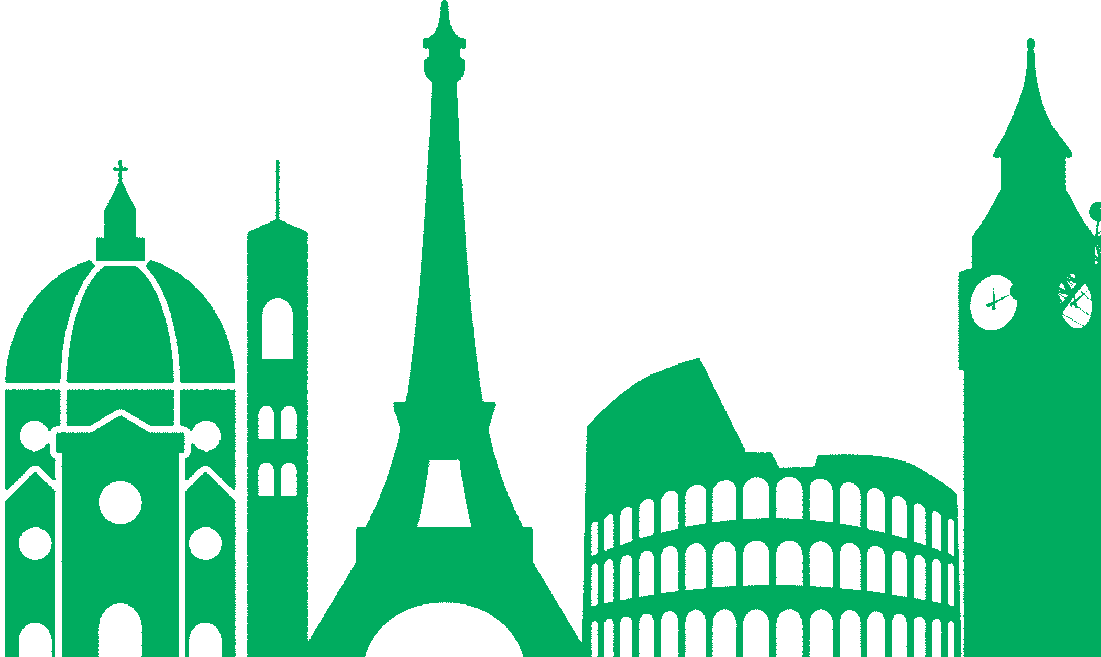 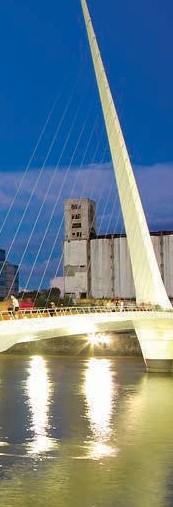 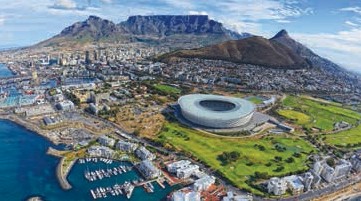 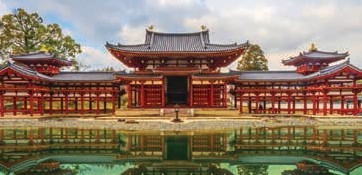 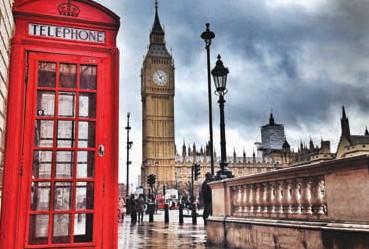 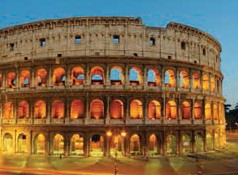 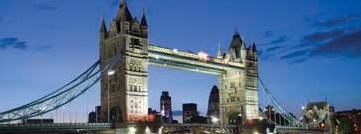 Study Abroad Office(714)-732-5688http://studyabroad.fullcoll.eduNOCCCD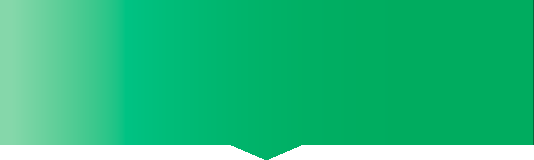 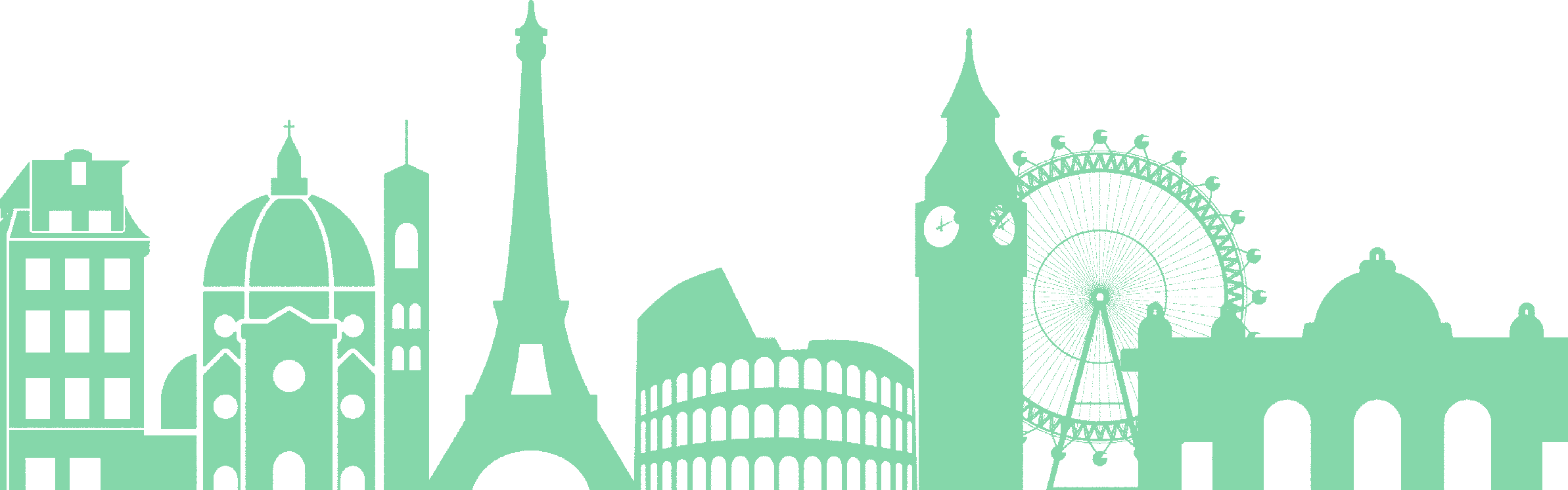 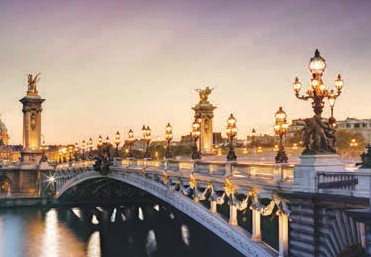 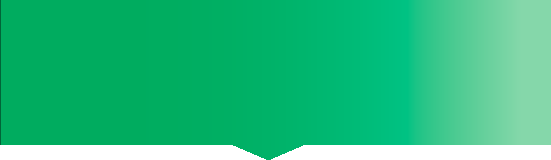 Study Abroad ProgramThe Study Abroad Program at Fullerton College and Cypress College provides our students the opportunity to study in a foreign location that will promote a global perspective for effective living and working in an international environment.Taking part in a Study Abroad program offers many benefits including:Education – The courses we offer directly relate to and benefit from the instruction location. You will become familiar with an entirely new way of learning.Transfer – Most courses are transferable; most fulfill General Education transfer requirements to the California State Universities, the Universities of California, and many private colleges and universities. Many four-year institutions and scholarship organizations view Study Abroad experience positively when considering students for transfer and awards.International Experience – Increasingly, US employers are looking for people who have international experience, who understand the differences in cultural norms and values. Study Abroad is one of the best ways to achieve that.Courses Offered for Study Abroad TripsSpring 2018-Summer 2020Spring 2018: Florence, ItalyJaime Perez: jperez@fullcoll.eduART 110 F:	Introduction  to  ArtART 112 F:	Ancient  to  MedievalART 113 F:	Renaissance   to  Modern ART 196HF:	Honors  Creative  Arts  –  ArtMUS 196HF:	Honors  Creative  Arts  –  Music THEA 196HF:	Honors  Creative  Arts  –  TheaterMaria Leonor Cadena: mcadena@fullcoll.eduANTH 101 F:	Physical/Biological AnthropologyANTH 102 F:	Cultural      Anthropology ANTH 103 F:	ArchaeologyANTH 107 F:	Anthropology  of  Magic,Witchcraft and ReligionSummer 2018: Madrid, SpainRandy Martinez: rmartinez@cypresscollege.eduPSY 101 F:	Introduction  to  PsychologyFall 2018: Barcelona, SpainGary Graves:  ggraves@fullcoll.eduArt 115 F:	Museum  SurveyBUS 131 F:	Principles of International Business BUS 162 F:	Business EconomicsBUS 180 F:	Small  Business  Management(entrepreneurship)Kathryn Sonne:   Ksonne@cypresscollege.eduENGL 102 F/HF:	Introduction   to   Literature(Honors option)ENGL 103 F/HF:	Critical  Reasoning  and  Writing(Honors option)ENGL 246:	The NovelSpring 2019: London, EnglandDanielle Fouquette: dfouquette@fullcoll.eduENGL 102 F/HF:	Introduction   to   Literature(Honors option)ENGL 103 F/HF:	Critical  Reasoning  and  Writing(Honors option)ENGL 105 F:	Introduction  to  Creative  Writing ENGL 203 F:	Introduction  to  Dramatic  LiteratureJosh Ashenmiller: jashenmiller@fullcoll.eduHIST 110 F/FH:	Western   Civilization   I(Honors option)HIST 152 F:	Survey of British History II HIST 170 F/FH:	History of the United States I(Honors option)HIST 171 F/FH:	History of the United States II(Honors option)Summer 2019: Buenos Aires, ArgentinaMichael Mangan:  mmangan@fullcoll.eduENGL 104 F:	Critical Thinking and Writing aboutLiteratureFall 2019: Kyoto, JapanDoug Eisner: deisner@fullcoll.eduENGL 102 F/HF:	Introduction   to   Literature(honors option)ENGL 103 F/HF:	Critical  Reasoning  and  Writing(honors option)ENGL 105 F:	Introduction   to Creative   WritingENGL 208 F:	Introduction to Film StudiesNoriko Oppenheim: Noppenheim@fullcoll.eduJAPN 101 F:	Elementary  Japanese  I JAPN 102 F:	Elementary  Japanese  II JAPN 203 F:	Intermediate   Japanese   III JAPN 204 F:	Intermediate   Japanese   IVWinter 2019: Capetown, South AfricaAngela Henderson: Ahenderson@fullcoll.eduENGL 103 F:	Critical  Reasoning  and  WritingSpring 2020: London, EnglandMarcus Wilson: Mwilson@fullcoll.eduBUS 240 F/HF:	Legal Environment of Business(Honors  option)BUS 245 F:	Business  LawECON 101 F/HF:	Principles of Economics –Micro(Honors option)ECON 102 F/HF:	Principles of Economics – Macro (Honors  option)Tamara Trujillo: Ttrujillo@fullcoll.eduENGL 102 F/HF:	Introduction   to   Literature(honors option)ENGL 103 F/HF:	Critical  Reasoning  and  Writing(honors option)ENGL 105 F:	Introduction  to  Creative  WritingSummer 2020: Kyoto, JapanLynette Pratt: Lpratt@fullcoll.eduCOUN 151 F:	Career/Life    Planning